Mr. Vineet S. Jaain, MD and CEO, Adani Green Energy Limited, Ahmedabad (Gujarat) visited the Civil Engineering Department, discussed about the geotechnical, structural, and wind engineering testing facilities.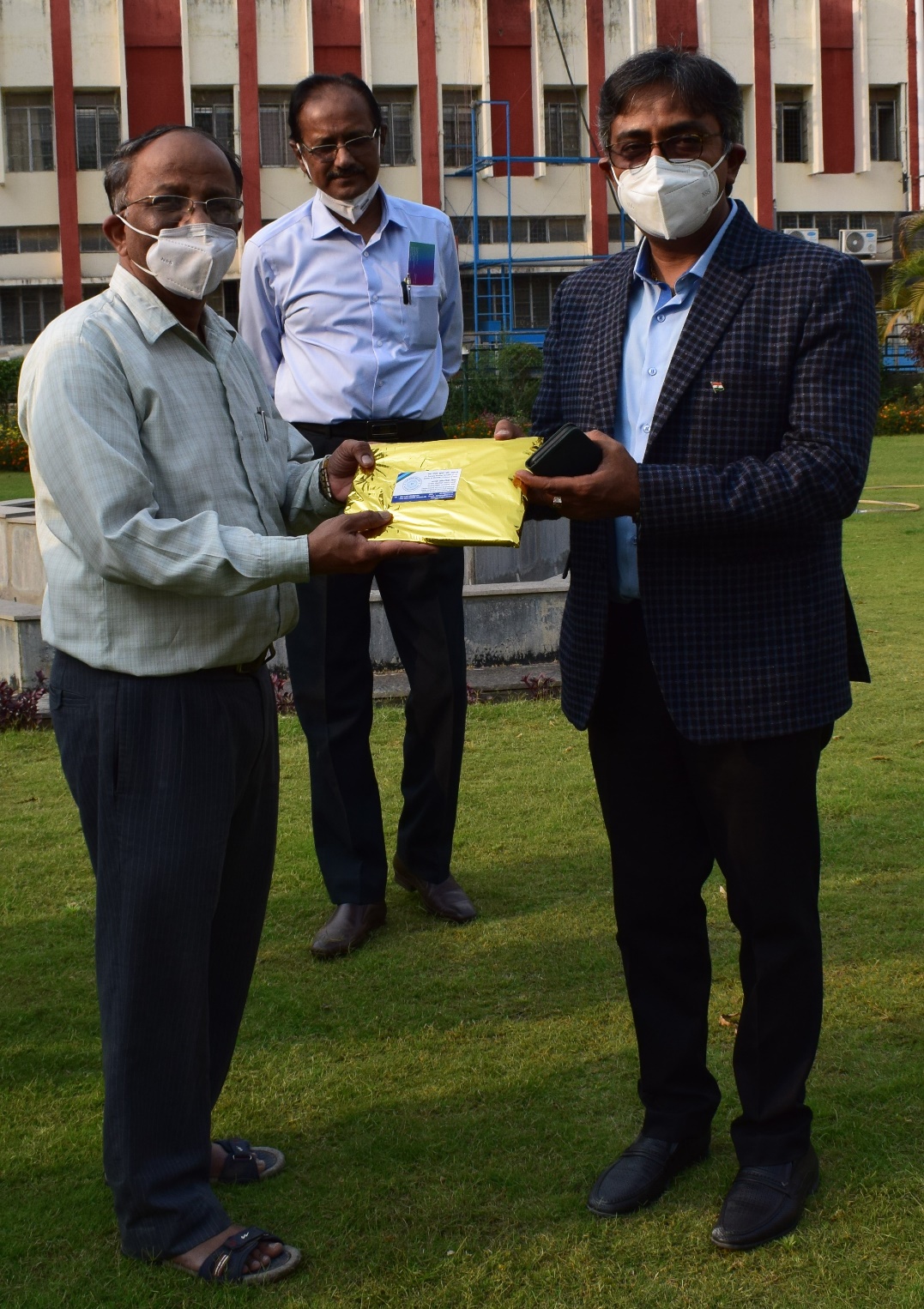 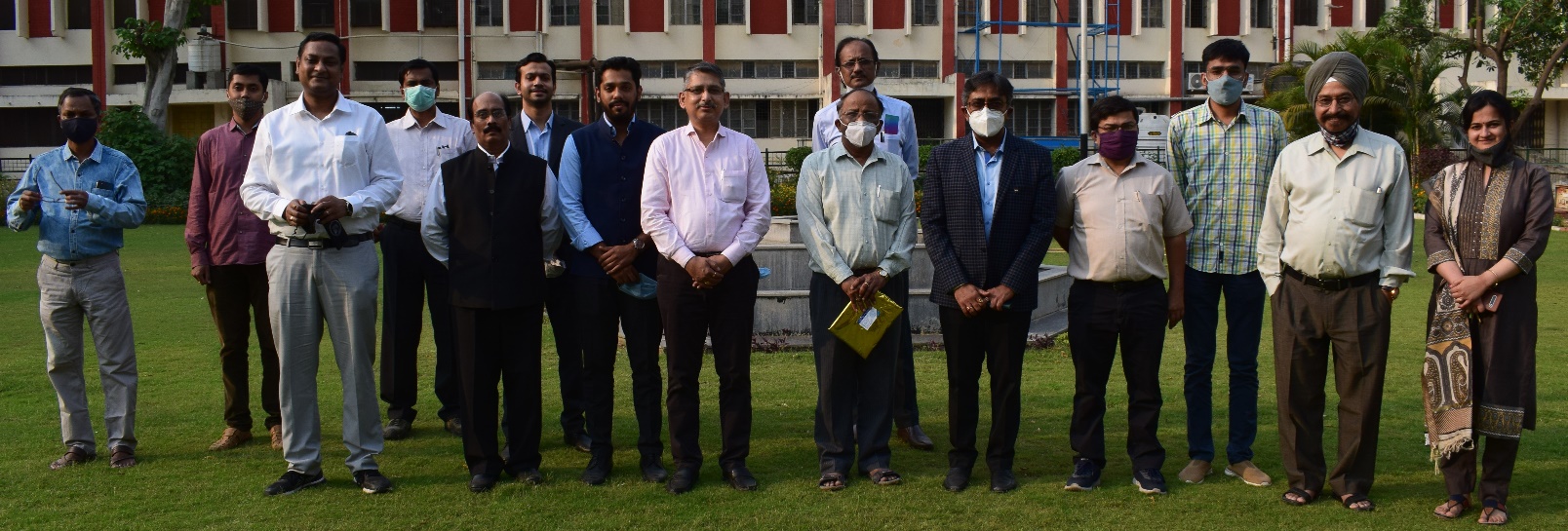 